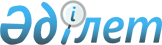 Мемлекеттiк әкiмшiлiк лауазымдардың санаттарына үлгiлiк білiктiлiк талаптары туралы
					
			Күшін жойған
			
			
		
					Қазақстан Республикасының Мемлекеттік қызмет істері жөніндегі агенттігі 1999 жылғы 30 желтоқсан N А-242 бұйрығы. Қазақстан Республикасы Әділет министрлігінде 2000 жылғы 21 қаңтарда N 1029 тіркелді. Күші жойылды - ҚР Мемлекеттік қызмет істері жөніндегі агенттігі төрағасының 2003 жылғы 17 наурыздағы N 02-01-02/27 бұйрығымен.



      "Мемлекеттiк қызмет туралы" Қазақстан Республикасының 1999 жылғы 23 шілдедегi 
 Заңының 
 5-бабы 1-тармағының 3-тармақшасына және Қазақстан Республикасы Президентiнiң "Мемлекеттiк қызмет туралы" Қазақстан Республикасының Заңын iске асыру жөнiндегi шаралар туралы" 1999 жылғы 23 тамыздағы N 72 
 Өкiмi 
 4-тармағының 2-тармақшасына сәйкес бұйрық етемін: 



      1. Қоса берілiп отырғандар бекiтілсiн. 



      1) А санатының тобына жатқызылған мемлекеттiк әкiмшілiк лауазымдардың санаттарына үлгілік бiлiктілiк талаптары;



      2) В санатының тобына жатқызылған мемлекеттiк әкiмшілiк лауазымдардың санаттарына үлгiлiк білiктілiк талаптары;



      3) С санатының тобына жатқызылған мемлекеттiк әкiмшілiк лауазымдардың санаттарына үлгiлiк бiлiктiлiк талаптары;



      4) Д санатының тобына жатқызылған мемлекеттiк әкiмшiлiк лауазымдардың санаттарына үлгiлiк білiктiлiк талаптары;



      5) Е санатының тобына жатқызылған мемлекеттiк әкiмшiлік лауазымдардың санаттарына үлгiлiк бiлiктiлiк талаптары.



      2. Осы бұйрық 2000 жылдың 1 қаңтарынан бастап күшiне енедi.     


     

Төраға



Қазақстан Республикасының



Мемлекеттiк қызмет iстерi



жөнiндегi агенттiгiнің



1999 жылғы 30 желтоқсанда



N А-242 бұйрығымен бекiтiлген



А санатының тобына жатқызылған мемлекеттiк әкiмшiлiк






лауазымдардың санаттарына үлгілік






бiлiктiлiк талаптары


 




      1. Осы үлгiлiк бiлiктiлiк талаптары мемлекеттiк әкiмшiлiк лауазымдардың А санаты тобына белгіленген және осы санаттарға жатқызылатын лауазымдарға орналасуға үмiткер азаматтарға қолданылады. 




      2. Мемлекеттiк органдар мемлекеттiк әкiмшілiк лауазымдардың санаттарына осы үлгілiк білiктілiк талаптарының (бұдан әрi - санаттарға үлгілiк білiктілiк талаптары) негiзiнде, өздерiнiң штаттық кестелерiнде қарастырылған мемлекеттiк әкiмшiлiк лауазымдарға бiлiктілiк талаптарын (бұдан әрi - лауазымдарға бiлiктілiк талаптары) әзiрлейдi және бекiтедi. 




      3. Лауазымдарға білiктілiк талаптары өздерiнiң функционалдық ерекшелiктерiн ескере отырып, санаттарға үлгілiк бiлiктілік талаптарын нақтылайды. 



      Лауазымдардың білiктiлiк талаптары, жекелеген әкiмшiлiк мемлекеттiк лауазымдарға заң актiлерiнде көзделген өзге де жағдайларды қоспағанда, санаттардың үлгiлiк бiлiктiлiк талаптарына қайшы келмеуi тиiс. 




      4. Мемлекеттiк әкiмшілiк лауазымдардың санаттарына мынадай үлгiлiк бiлiктiлiк талаптары белгiленедi: 



      1) А-1 санаты үшiн: білiмi - кәсiби жоғары. Мемлекеттік қызмет стажы - үш жылдан кем емес немесе осы санаттың нақты лауазымының функциональдық бағыттарына сәйкес салаларда бес жылдан кем емес жұмыс тәжiрибесi. 



      Қазақстан Республикасының 
 Конституциясын 
, Қазақстанның 
 2030 
 жылға дейiнгi стратегиялық дамуын, Қазақстан Республикасының "Қазақстан Республикасы Президентi туралы" Конституциялық 
 Заңы 
, Қазақстан Республикасының "Әкiмшiлiк рәсімдер туралы" 
 Заңы 
, Қазақстан Республикасының "Нормативтiк құқықтық актiлер туралы" 
 Заңы 
, "
 Мемлекеттiк қызмет туралы 
", "Сыбайлас жемқорлыққа қарсы күрес"  
 Заңдарын 
, 2000 жылғы 21 қаңтардың N 328 Қазақстан Республикасы Президентiнiң "Қазақстан Республикасы Мемлекеттiк қызметшiлерiнiң қызмет этикасы ережелерiн бекiту туралы" 
 Жарлығын 
, Қазақстан Республикасының аталмыш санаттардың мемлекеттiк лауазымдарын мамандандыруға сәйкес салаларына қатынасын реттейтiн заңдар мен нормативтiк құқықтық актілерiн білу. 



      Аталмыш санаттың лауазымдары бойынша функциональдық мiндеттердi атқару үшiн қажеттi, өзге де мiндеттi бiлiмдер. 



      2) А-2, А-3 санаттары үшiн: бiлiмi - кәсiби жоғары. Мемлекеттiк қызмет стажы - екi жылдан кем емес немесе осы санаттардың нақты лауазымының функциональдық бағыттарына сәйкес салаларда үш жылдан кем емес жұмыс тәжiрибесi. 



      Қазақстан Республикасының Конституциясын, Қазақстанның 2030 жылға дейiнгi стратегиялық дамуын, Қазақстан Республикасының "Қазақстан Республикасы Президентi туралы" Конституциялық Заңы, Қазақстан Республикасының "Әкiмшiлiк рәсімдер туралы" Заңы, Қазақстан Республикасының "Нормативтiк құқықтық актiлер туралы" Заңы, "Мемлекеттiк қызмет туралы", "Сыбайлас жемқорлыққа қарсы күрес" Заңдарын, 2000 жылғы 21 қаңтардың N 328 Қазақстан Республикасы Президентiнiң "Қазақстан Республикасы Мемлекеттiк қызметшiлерiнiң қызмет этикасы ережелерiн бекiту туралы" Жарлығын, Қазақстан Республикасының аталмыш санаттардың мемлекеттiк лауазымдарын мамандандыруға сәйкес салаларына қатынасын реттейтін заңдар мен нормативтiк құқықтық актiлерiн бiлу. 



      Аталмыш санаттардың лауазымдары бойынша функциональдық мiндеттердi атқару үшiн қажеттi, өзге де мiндеттi бiлiмдер. 



      3) А-4 санаты үшiн: бiлiмi - кәсiби жоғары. Мемлекеттiк қызмет стажы - бiр жылдан кем емес немесе осы санаттардың нақты лауазымының функциональдық бағыттарына сәйкес салаларда үш жылдан кем емес жұмыс тәжiрибесi. 



      Қазақстан Республикасының Конституциясын, Қазақстанның 2030 жылға дейiнгi стратегиялық дамуын, Қазақстан Республикасының "Қазақстан Республикасы Президентi туралы" Конституциялық Заңы, Қазақстан Республикасының "Әкiмшiлiк рәсімдер туралы" Заңы, Қазақстан Республикасының "Нормативтiк құқықтық актiлер туралы" Заңы, "Мемлекеттiк қызмет туралы", "Сыбайлас жемқорлыққа қарсы күрес" Заңдарын, 2000 жылғы 21 қаңтардың N 328 Қазақстан Республикасы Президентiнiң "Қазақстан Республикасы Мемлекеттiк қызметшiлерiнiң қызмет этикасы ережелерiн бекiту туралы" Жарлығын, Қазақстан Республикасының аталмыш санаттардың мемлекеттiк лауазымдарын мамандандыруға сәйкес салаларына қатынасын реттейтiн заңдар мен нормативтiк құқықтық актiлерiн бiлу. 



      Аталмыш санаттардың лауазымдары бойынша функциональдық міндеттердi атқару үшiн қажеттi, өзге де мiндеттi бiлiмдер. 



      4) А-5 санаты үшiн: бiлiмi - кәсiби жоғары. Бiр жылдан кем емес мемлекеттiк қызмет стажы немесе аталмыш санаттардың нақты лауазымының функциональдық бағыттарына сәйкес салаларда үш жылдан кем емес жұмыс тәжiрибесi немесе мемлекеттiк қызметшiлердi мемлекеттiк тапсырыс негiзiнде даярлау және қайта даярлаудың мемлекеттiк бағдарламасы бойынша оқыту. 



      Қазақстан Республикасының Конституциясын, Қазақстанның 2030 жылға дейiнгi стратегиялық дамуын, Қазақстан Республикасының "Қазақстан Республикасы Президентi туралы" Конституциялық Заңы, Қазақстан Республикасының "Әкiмшiлiк рәсімдер туралы" Заңы, Қазақстан Республикасының "Нормативтiк құқықтық актiлер туралы" Заңы, "Мемлекеттiк қызмет туралы", "Сыбайлас жемқорлыққа қарсы күрес" Заңдарын, 2000 жылғы 21 қаңтардың N 328 Қазақстан Республикасы Президентiнiң "Қазақстан Республикасы Мемлекеттiк қызметшiлерiнiң қызмет этикасы ережелерiн бекiту туралы" Жарлығын, Қазақстан Республикасының аталмыш санаттардың мемлекеттiк лауазымдарын мамандандыруға сәйкес салаларына қатынасын реттейтiн заңдар мен нормативтiк құқықтық актiлерiн бiлу. 



      Аталмыш санаттардың лауазымдары бойынша функциональдық мiндеттердi атқару үшiн қажеттi, өзге де мiндеттi бiлiмдер. 



      5) А-6, А-7 санаттары үшiн: бiлiмi - кәсiби жоғары. Аталмыш санаттардың нақты лауазымының функциональдық бағыттарына сәйкес салаларда үш жылдан кем емес жұмыс тәжiрибесi бар немесе мемлекеттiк қызмет стажы бiр жылдан кем емес және бiлiктілiгiн көтеру жағдайы болса орта кәсiби бiлiммен де жiберiледi. 



      Қазақстан Республикасының Конституциясын, Қазақстанның 2030 жылға дейiнгi стратегиялық дамуын, Қазақстан Республикасының "Қазақстан Республикасы Президентi туралы" Конституциялық Заңы, Қазақстан Республикасының "Әкiмшiлiк рәсімдер туралы" Заңы, Қазақстан Республикасының "Нормативтiк құқықтық актiлер туралы" Заңы,"Мемлекеттiк қызмет туралы", "Сыбайлас жемқорлыққа қарсы күрес" Заңдарын, 2000 жылғы 21 қаңтардың N 328 Қазақстан Республикасы Президентiнiң "Қазақстан Республикасы Мемлекеттiк қызметшiлерiнiң қызмет этикасы ережелерiн бекiту туралы" Жарлығын, Қазақстан Республикасының аталмыш санаттардың мемлекеттiк лауазымдарын мамандандыруға сәйкес салаларына қатынасын реттейтiн заңдар мен нормативтiк құқықтық актілерiн бiлу. 



      Аталмыш санаттардың лауазымдары бойынша функциональдық мiндеттердi атқару үшiн қажеттi, өзге де міндетті бiлiмдер.



      


Ескерту: 4 тармақ толықтырылды, өзгертілді - ҚР Мемлекеттік қызмет істері жөніндегі агенттігінің 2000 жылғы 6 қыркүйектегі N 02-1-7/121


 
 бұйрығымен 


, 2001 жылғы 25 желтоқсандағы N 02-2-4/179 


 бұйрығымен 


, 2002 жылғы 16 қыркүйектегі N 02-2-4/129


 
 бұйрығымен 
. 


Қазақстан Республикасының



Мемлекеттiк қызмет iстерi



жөнiндегi агенттiгiнің



1999 жылғы 30 желтоқсанда



N А-242 бұйрығымен бекiтiлген




 


В санатының тобына жатқызылған мемлекеттiк әкiмшiлiк 






лауазымдардың санаттарына үлгiлiк






бiлiктілік талаптары






      1. Осы үлгiлiк бiлiктiлiк талаптары мемлекеттiк әкiмшiлiк лауазымдардың В санаты тобына белгіленген және осы санаттарға жатқызылатын лауазымдарға орналасуға үмiткер азаматтарға қолданылады. 




      2. Мемлекеттiк органдар мемлекеттiк әкiмшiлiк лауазымдардың санаттарына осы үлгiлiк бiлiктілiк талаптарының (бұдан әрi - санаттарға үлгiлiк бiлiктiлiк талаптары) негiзiнде, өздерiнiң штаттық кестелерінде қарастырылған мемлекеттiк әкiмшiлiк лауазымдарға бiлiктiлiк талаптарын (бұдан әрi - лауазымдарға бiлiктiлiк талаптары) әзiрлейдi және бекiтедi. 




      3. Лауазымдарға бiлiктілiк талаптары өздерiнiң функционалдық ерекшелiктерiн ескере отырып, санаттарға үлгілiк білiктiлiк талаптарын нақтылайды. 



      Лауазымдардың бiлiктілiк талаптары, жекелеген әкiмшiлiк мемлекеттiк лауазымдарға заң актілерінде көзделген өзге де жағдайларды қоспағанда, санаттардың үлгiлiк бiлiктiлiк талаптарына қайшы келмеуi тиiс. 




      4. Мемлекеттiк әкiмшiлiк лауазымдардың санаттарына мынадай үлгiлiк білiктілiк талаптары белгіленедi: 



      1) В-1, В-2 санаттары үшiн: бiлiмi - кәсiби жоғары. Мемлекеттiк қызмет стажы - үш жылдан кем емес немесе осы санаттардың нақты лауазымының функциональдық бағыттарына сәйкес салаларда бес жылдан кем емес жұмыс тәжiрибесi. 



      Қазақстан Республикасының 
 Конституциясын 
, Қазақстанның 
 2030 
 жылға дейiнгi стратегиялық дамуын, Қазақстан Республикасының "Әкiмшiлiк рәсімдер туралы" 
 Заңы 
, Қазақстан Республикасының "Нормативтiк құқықтық актiлер туралы" 
 Заңы 
, "
 Мемлекеттiк қызмет туралы 
", "Сыбайлас жемқорлыққа қарсы күрес" 
 Заңдарын 
, 2000 жылғы 21 қаңтардың N 328 Қазақстан Республикасы Президентiнiң "Қазақстан Республикасы Мемлекеттiк қызметшiлерiнiң қызмет этикасы ережелерiн бекiту туралы" 
 Жарлығын 
, Қазақстан Республикасының аталмыш санаттардың мемлекеттiк лауазымдарын мамандандыруға сәйкес салаларына қатынасын реттейтiн заңдар мен нормативтiк құқықтық актілерiн білу. 



      Аталмыш санаттардың лауазымдары бойынша функциональдық мiндеттердi атқару үшiн қажеттi, өзге де мiндеттi білiмдер. 



      2) В-3, В-4 санаты үшiн: бiлiмi - кәсiби жоғары. Мемлекеттiк қызмет стажы - екi жылдан кем емес немесе осы санаттың нақты лауазымының функциональдық бағыттарына сәйкес салаларда үш жылдан кем емес жұмыс тәжiрибесi. 



      Қазақстан Республикасының Конституциясын, Қазақстанның 2030 жылға дейiнгi стратегиялық дамуын, Қазақстан Республикасының "Әкiмшiлiк рәсімдер туралы" Заңы, Қазақстан Республикасының "Нормативтiк құқықтық актiлер туралы" Заңы, "Мемлекеттiк қызмет туралы", "Сыбайлас жемқорлыққа қарсы күрес" Заңдарын, 2000 жылғы 21 қаңтардың N 328 Қазақстан Республикасы Президентiнiң "Қазақстан Республикасы Мемлекеттiк қызметшiлерiнiң қызмет этикасы ережелерiн бекiту туралы" Жарлығын, Қазақстан Республикасының аталмыш санаттардың мемлекеттiк лауазымдарын мамандандыруға сәйкес салаларына қатынасын реттейтiн заңдар мен нормативтiк құқықтық актiлерiн бiлу. 



      Аталмыш санаттың лауазымдары бойынша функциональдық мiндеттердi атқару үшiн қажеттi, өзге де мiндеттi бiлiмдер. 



      3) В-5 санаты үшiн: бiлiмi - кәсiби жоғары Мемлекеттiк қызмет стажы - бiр жылдан кем емес немесе осы санаттың нақты лауазымының функциональдық бағыттарына сәйкес салаларда үш жылдан кем емес жұмыс тәжiрибесi немесе мемлекеттiк қызметшiлердi мемлекеттiк тапсырыс негiзiнде даярлау және қайта даярлаудың мемлекеттiк бағдарламасы бойынша оқыту. 



      Қазақстан Республикасының Конституциясын, Қазақстанның 2030 жылға дейiнгi стратегиялық дамуын, Қазақстан Республикасының "Әкiмшiлiк рәсімдер туралы" Заңы, Қазақстан Республикасының "Нормативтiк құқықтық актiлер туралы" Заңы, "Мемлекеттiк қызмет туралы", "Сыбайлас жемқорлыққа қарсы күрес" Заңдарын, 2000 жылғы 21 қаңтардың N 328 Қазақстан Республикасы Президентiнiң "Қазақстан Республикасы Мемлекеттiк қызметшiлерiнiң қызмет этикасы ережелерiн бекiту туралы" Жарлығын, Қазақстан Республикасының аталмыш санаттардың мемлекеттiк лауазымдарын мамандандыруға сәйкес салаларына қатынасын реттейтiн заңдар мен нормативтiк құқықтық актілерiн бiлу. 



      Аталмыш санаттың лауазымдары бойынша функциональдық мiндеттердi атқару үшiн қажеттi, өзге де мiндеттi білiмдер. 



      4) В-6, В-7 санаттары үшiн: білiмi - кәсiби жоғары. Аталмыш санаттардың нақты лауазымының функциональдық бағыттарына сәйкес салаларда үш жылдан кем емес жұмыс тәжiрибесi бар немесе мемлекеттiк қызмет стажы бiр жылдан кем емес және бiлiктiлiгiн көтеру жағдайы болса орта кәсiби бiлiммен де жiберiледi. 



      Қазақстан Республикасының Конституциясын, Қазақстанның 2030 жылға дейiнгi стратегиялық дамуын, Қазақстан Республикасының "Әкiмшiлiк рәсімдер туралы" Заңы, Қазақстан Республикасының "Нормативтiк құқықтық актiлер туралы" Заңы, "Мемлекеттiк қызмет туралы", "Сыбайлас жемқорлыққа қарсы күрес" Заңдарын, 2000 жылғы 21 қаңтардың N 328 Қазақстан Республикасы Президентiнiң "Қазақстан Республикасы Мемлекеттiк қызметшiлерiнiң қызмет этикасы ережелерiн бекiту туралы" Жарлығын, Қазақстан Республикасының аталмыш санаттардың мемлекеттiк лауазымдарын мамандандыруға сәйкес салаларына қатынасын реттейтiн заңдар мен нормативтiк құқықтық актілерiн бiлу. 



      Аталмыш санаттардың лауазымдары бойынша функциональдық мiндеттердi атқару үшiн қажеттi, өзге де мiндеттi білiмдер. 



      


Ескерту: 4 тармақ толықтырылды, өзгертілді - ҚР Мемлекеттік қызмет істері жөніндегі агенттігінің 2000 жылғы 6 қыркүйектегі N 02-1-7/121


 
 бұйрығымен 


, 2001 жылғы 25 желтоқсандағы N 02-2-4/179


 
 бұйрығымен 


, 2002 жылғы 16 қыркүйектегі N 02-2-4/129


 
 бұйрығымен 
.


Қазақстан Республикасының  



Мемлекеттiк қызмет iстерi  



жөнiндегi агенттiгiнің   



1999 жылғы 30 желтоқсанда  



N А-242 бұйрығымен бекiтiлген




 


С санатының тобына жатқызылған мемлекеттiк әкiмшiлiк 






лауазымдардың санаттарына






үлгiлiк бiлiктiлiк талаптары






      1. Осы үлгiлiк бiлiктiлiк талаптары мемлекеттiк әкiмшiлiк лауазымдардың С санаты тобына белгіленген және осы санаттарға жатқызылатын лауазымдарға орналасуға үмiткер азаматтарға қолданылады. 




      2. Мемлекеттiк органдар мемлекеттiк әкiмшілiк лауазымдардың санаттарына осы үлгілiк бiлiктілiк талаптарының (бұдан әрi - санаттарға үлгілiк білiктiлiк талаптары) негiзiнде, өздерiнiң штаттық кестелерiнде қарастырылған мемлекеттiк әкiмшiлiк лауазымдарға бiлiктiлiк талаптарын (бұдан әрi - лауазымдарға бiлiктiлiк талаптары) әзiрлейдi және бекітедi. 




      3. Лауазымдарға бiлiктілiк талаптары өздерiнiң функционалдық ерекшелiктерiн ескере отырып, санаттарға үлгілiк білiктiлiк талаптарын нақтылайды. 



      Лауазымдардың бiлiктілiк талаптары, жекелеген әкiмшiлiк мемлекеттiк лауазымдарға заң актілерiнде көзделген өзге де жағдайларды қоспағанда, санаттардың үлгiлiк бiлiктілiк талаптарына қайшы келмеуi тиiс. 




      4. Мемлекеттiк әкiмшiлiк лауазымдардың санаттарына мынадай үлгілiк бiлiктілiк талаптары белгіленедi: 



      1) С-1 санаты үшiн: бiлiмi - кәсiби жоғары. Мемлекеттiк қызмет стажы - үш жылдан кем емес немесе осы санаттың нақты лауазымының функциональдық бағыттарына сәйкес салаларда бес жылдан кем емес жұмыс тәжiрибесi. 



      Қазақстан Республикасының 
 Конституциясын 
, Қазақстанның 
 2030 
 жылға дейiнгi стратегиялық дамуын, Қазақстан Республикасының "Әкiмшiлiк рәсімдер туралы" 
 Заңы 
, Қазақстан Республикасының "Нормативтiк құқықтық актiлер туралы" 
 Заңы 
, "
 Мемлекеттiк қызмет туралы 
", "Сыбайлас жемқорлыққа қарсы күрес" 
 Заңдарын 
, 2000 жылғы 21 қаңтардың N 328 Қазақстан Республикасы Президентiнiң "Қазақстан Республикасы Мемлекеттiк қызметшiлерiнiң қызмет этикасы ережелерiн бекiту туралы" 
 Жарлығын 
, Қазақстан Республикасының аталмыш санаттардың мемлекеттiк лауазымдарын мамандандыруға сәйкес салаларына қатынасын реттейтiн заңдар мен нормативтiк құқықтық актілерiн білу. 



      Аталмыш санаттың лауазымдары бойынша функциональдық мiндеттердi атқару үшiн қажеттi, өзге де мiндеттi бiлiмдер. 



      2) С-2, С-3 санаттары үшiн: білiмi - кәсiби жоғары. Мемлекеттiк қызмет стажы - екi жылдан кем емес немесе осы санаттардың нақты лауазымының функциональдық бағыттарына сәйкес салаларда үш жылдан кем емес жұмыс тәжiрибесi. 



      Қазақстан Республикасының Конституциясын, Қазақстанның 2030 жылға дейiнгi стратегиялық дамуын, Қазақстан Республикасының "Әкiмшiлiк рәсімдер туралы" Заңы, Қазақстан Республикасының "Нормативтiк құқықтық актiлер туралы" Заңы, "Мемлекеттiк қызмет туралы", "Сыбайлас жемқорлыққа қарсы күрес" Заңдарын, 2000 жылғы 21 қаңтардың N 328 Қазақстан Республикасы Президентiнiң "Қазақстан Республикасы Мемлекеттiк қызметшiлерiнiң қызмет этикасы ережелерiн бекiту туралы" Жарлығын, Қазақстан Республикасының аталмыш санаттардың мемлекеттiк лауазымдарын мамандандыруға сәйкес салаларына қатынасын реттейтiн заңдар мен нормативтiк құқықтық актілерiн бiлу. 



      Аталмыш санаттардың лауазымдары бойынша функциональдық мiндеттердi атқару үшiн қажеттi, өзге де мiндеттi бiлiмдер. 



      3) С-4, С-5 санаттары үшiн: бiлiмi - кәсiби жоғары. Мемлекеттiк қызмет стажы - бiр жылдан кем емес немесе осы санаттардың нақты лауазымының функциональдық бағыттарына сәйкес салаларда үш жылдан кем емес жұмыс тәжiрибесi немесе мемлекеттiк қызметшiлердi мемлекеттiк тапсырыс негiзiнде даярлау және қайта даярлаудың мемлекеттiк бағдарламасы бойынша оқыту. 



      Қазақстан Республикасының Конституциясын, Қазақстанның 2030 жылға дейiнгi стратегиялық дамуын, Қазақстан Республикасының "Әкiмшiлiк рәсімдер туралы" Заңы, Қазақстан Республикасының "Нормативтiк құқықтық актiлер туралы" Заңы, "Мемлекеттiк қызмет туралы", "Сыбайлас жемқорлыққа қарсы күрес" Заңдарын, 2000 жылғы 21 қаңтардың N 328 Қазақстан Республикасы Президентiнiң "Қазақстан Республикасы Мемлекеттiк қызметшiлерiнiң қызмет этикасы ережелерiн бекiту туралы" Жарлығын, Қазақстан Республикасының аталмыш санаттардың мемлекеттiк лауазымдарын мамандандыруға сәйкес салаларына қатынасын реттейтiн заңдар мен нормативтiк құқықтық актiлерiн білу. 



      Аталмыш санаттардың лауазымдары бойынша функциональдық міндеттердi атқару үшiн қажеттi, өзге де міндеттi бiлiмдер. 



      4) С-6 санаты үшiн: білiмi - кәсiби жоғары. Мемлекеттiк қызмет стажы - бiр жылдан кем емес немесе осы санаттың нақты лауазымының функциональдық бағытына сәйкес салаларда екi жылдан кем емес жұмыс тәжiрибесi немесе мемлекеттiк қызметшiлердi мемлекеттік тапсырыс негiзiнде даярлау және қайта даярлаудың мемлекеттiк бағдарламасы бойынша оқыту. 



      Қазақстан Республикасының Конституциясын, Қазақстанның 2030 жылға дейiнгi стратегиялық дамуын, Қазақстан Республикасының "Әкiмшiлiк рәсімдер туралы" Заңы, Қазақстан Республикасының "Нормативтiк құқықтық актiлер туралы" Заңы, "Мемлекеттiк қызмет туралы", "Сыбайлас жемқорлыққа қарсы күрес" Заңдарын, 2000 жылғы 21 қаңтардың N 328 Қазақстан Республикасы Президентiнiң "Қазақстан Республикасы Мемлекеттiк қызметшiлерiнiң қызмет этикасы ережелерiн бекiту туралы" Жарлығын, Қазақстан Республикасының аталмыш санаттардың мемлекеттiк лауазымдарын мамандандыруға сәйкес салаларына қатынасын реттейтiн заңдар мен нормативтiк құқықтық актiлерiн бiлу. 



      Аталмыш санаттың лауазымдары бойынша функциональдық мiндеттердi атқару үшiн қажеттi, өзге де мiндеттi білiмдер. 



      5) С-7 санаты үшiн: бiлiмi - кәсiби жоғары. Мемлекеттiк қызмет стажы - бiр жылдан кем емес немесе осы санаттың нақты лауазымының функциональдық бағытына сәйкес салаларда бiр жылдан кем емес жұмыс тәжiрибесi немесе мемлекеттiк қызметшiлердi мемлекеттiк тапсырыс негiзiнде даярлау және қайта даярлаудың мемлекеттiк бағдарламасы бойынша оқыту. 



      Қазақстан Республикасының Конституциясын, Қазақстанның 2030 жылға дейiнгi стратегиялық дамуын, Қазақстан Республикасының "Әкiмшiлiк рәсімдер туралы" Заңы, Қазақстан Республикасының "Нормативтiк құқықтық актiлер туралы" Заңы, "Мемлекеттiк қызмет туралы", "Сыбайлас жемқорлыққа қарсы күрес" Заңдарын, 2000 жылғы 21 қаңтардың N 328 Қазақстан Республикасы Президентiнiң "Қазақстан Республикасы Мемлекеттiк қызметшiлерiнiң қызмет этикасы ережелерiн бекiту туралы" Жарлығын, Қазақстан Республикасының аталмыш санаттардың мемлекеттiк лауазымдарын мамандандыруға сәйкес салаларына қатынасын реттейтiн заңдар мен нормативтiк құқықтық актiлерiн бiлу. 



      Аталмыш санатқа қатысты СIМ қызметкерлерiнiң функциональдық мiндеттерiн атқару үшiн қажеттi, өзге де мiндеттi бiлiмдер. 



      6) С-8, С-9 санаттары үшiн: бiлiмi - кәсiби жоғары. Аталмыш санаттардың нақты лауазымының функциональдық бағытына сәйкес салаларда үш жылдан кем емес жұмыс тәжiрибесi болса немесе бiр жыл мемлекеттiк қызмет стажы және бiлiктiлiгiн көтеру жағдайында орта кәсiби білiммен де жiберіледi. 



      Қазақстан Республикасының Конституциясын, Қазақстанның 2030 жылға дейiнгi стратегиялық дамуын, Қазақстан Республикасының "Әкiмшiлiк рәсімдер туралы" Заңы, Қазақстан Республикасының "Нормативтiк құқықтық актiлер туралы" Заңы, "Мемлекеттiк қызмет туралы", "Сыбайлас жемқорлыққа қарсы күрес" Заңдарын, 2000 жылғы 21 қаңтардың N 328 Қазақстан Республикасы Президентiнiң "Қазақстан Республикасы Мемлекеттiк қызметшiлерiнiң қызмет этикасы ережелерiн бекiту туралы" Жарлығын, Қазақстан Республикасының аталмыш санаттардың мемлекеттiк лауазымдарын мамандандыруға сәйкес салаларына қатынасын реттейтiн заңдар мен нормативтiк құқықтық актілерiн бiлу. 



      Аталмыш санаттардың лауазымдары бойынша функциональдық мiндеттердi атқару үшiн қажеттi, өзге де мiндеттi бiлiмдер. 



      7) С-10, С-11 санаты үшiн: бiлiмi - кәсiби жоғары немесе мемлекеттiк қызмет стажы бiр жылдан кем болмаған кезде орта кәсiби немесе аталмыш санаттың нақты лауазымының функциональдық бағыттарына сәйкес салаларда бір жылдан кем емес жұмыс тәжiрибесi болса және бiлiктiлiгiн көтеру жағдайында. 



      Қазақстан Республикасының Конституциясын, Қазақстанның 2030 жылға дейiнгi стратегиялық дамуын, Қазақстан Республикасының "Әкiмшiлiк рәсімдер туралы" Заңы, Қазақстан Республикасының "Нормативтiк құқықтық актiлер туралы" Заңы, "Мемлекеттiк қызмет туралы", "Сыбайлас жемқорлыққа қарсы күрес" Заңдарын, 2000 жылғы 21 қаңтардың N 328 Қазақстан Республикасы Президентiнiң "Қазақстан Республикасы Мемлекеттiк қызметшiлерiнiң қызмет этикасы ережелерiн бекiту туралы" Жарлығын бiлу. 



      Аталмыш санаттың лауазымдары бойынша функциональдық міндеттердi атқару үшiн қажеттi, өзге де мiндеттi бiлiмдер. 



      8) С-12, С-13 санаттары үшiн: білiмi - кәсiби жоғары немесе орта кәсiби және бiлiктілiгiн көтеру жағдайында. 



      Қазақстан Республикасының Конституциясын, Қазақстанның 2030 жылға дейiнгi стратегиялық дамуын, Қазақстан Республикасының "Әкiмшiлiк рәсімдер туралы" Заңы, Қазақстан Республикасының "Нормативтiк құқықтық актiлер туралы" Заңы, "Мемлекеттiк қызмет туралы", "Сыбайлас жемқорлыққа қарсы күрес" Заңдарын, 2000 жылғы 21 қаңтардың N 328 Қазақстан Республикасы Президентiнiң "Қазақстан Республикасы Мемлекеттiк қызметшiлерiнiң қызмет этикасы ережелерiн бекiту туралы" Жарлығын бiлу. 



      Аталмыш санаттардың лауазымдары бойынша функциональдық мiндеттердi атқару үшiн қажеттi, өзге де мiндеттi бiлiмдер.



      


Ескерту: 4 тармақ толықтырылды және өзгертілді - ҚР Мемлекеттік қызмет істері жөніндегі агенттігінің 2000 жылғы 6 қыркүйектегі N 02-1-7/121


 
 бұйрығымен 


, 2001 жылғы 25 желтоқсандағы N 02-2-4/179


 
 бұйрығымен 


, 2002 жылғы 16 қыркүйектегі N 02-2-4/129


 
 бұйрығымен 
. 


Қазақстан Республикасының



Мемлекеттiк қызмет iстерi



жөнiндегi агенттiгiнің



1999 жылғы 30 желтоқсанда



N А-242 бұйрығымен бекiтiлген




 


D санатының тобына жатқызылған мемлекеттiк әкiмшiлiк 






лауазымдардың санаттарына






үлгiлiк бiлiктiлiк талаптары


 




      1. Осы үлгiлiк бiлiктiлiк талаптары мемлекеттiк әкiмшілiк лауазымдардың D санаты тобына белгіленген және осы санаттарға жатқызылатын лауазымдарға орналасуға үмiткер азаматтарға қолданылады. 




      2. Мемлекеттiк органдар мемлекеттiк әкiмшiлiк лауазымдардың санаттарына осы үлгілiк бiлiктiлiк талаптарының (бұдан әрi - санаттарға үлгiлiк бiлiктiлiк талаптары) негiзiнде, өздерiнiң штаттық кестелерiнде қарастырылған мемлекеттiк әкiмшілiк лауазымдарға бiлiктiлiк талаптарын (бұдан әрi - лауазымдарға бiлiктiлiк талаптары) әзiрлейдi және бекiтедi. 




      3. Лауазымдарға бiлiктiлiк талаптары өздерiнiң функциональдық ерекшелiктерiн ескере отырып, санаттарға үлгiлiк бiлiктiлiк талаптарын нақтылайды. 



      Лауазымдардың білiктiлiк талаптары, жекелеген әкiмшiлiк мемлекеттiк лауазымдарға заң актiлерінде көзделген өзге де жағдайларды қоспағанда, санаттардың үлгiлiк бiлiктiлiк талаптарына қайшы келмеуi тиiс. 




      4. Мемлекеттiк әкiмшiлiк лауазымдардың санаттарына мынадай үлгiлiк бiлiктiлiк талаптары белгіленедi: 



      1) D-1, D-2 санаттары үшiн: бiлiмi - кәсiби жоғары. Мемлекеттiк қызмет стажы - екi жылдан кем емес немесе осы санаттардың нақты лауазымының функциональдық бағыттарына сәйкес салаларда үш жылдан кем емес жұмыс тәжiрибесi немесе мемлекеттiк қызметшiлердi мемлекеттiк тапсырыс негiзiнде даярлау және қайта даярлаудың мемлекеттiк бағдарламасы бойынша оқыту. 



      Қазақстан Республикасының 
 Конституциясын 
, Қазақстанның 
 2030 
 жылға дейiнгi стратегиялық дамуын, Қазақстан Республикасының "Әкiмшiлiк рәсімдер туралы" 
 Заңы 
, Қазақстан Республикасының "Нормативтiк құқықтық актiлер туралы" 
 Заңы 
, "
 Мемлекеттiк қызмет туралы 
", "Сыбайлас жемқорлыққа қарсы күрес" 
 Заңдарын 
, 2000 жылғы 21 қаңтардың N 328 Қазақстан Республикасы Президентiнiң "Қазақстан Республикасы Мемлекеттiк қызметшiлерiнiң қызмет этикасы ережелерiн бекiту туралы" 
 Жарлығын 
, Қазақстан Республикасының аталмыш санаттардың мемлекеттiк лауазымдарын мамандандыруға сәйкес салаларына қатынасын реттейтiн заңдар мен нормативтiк құқықтық актілерiн білу. 



      Аталмыш санаттардың лауазымдары бойынша функциональдық мiндеттердi атқару үшiн қажеттi, өзге де мiндеттi бiлiмдер. 



      2) D-3 санаты үшiн: бiлiмi - кәсiби жоғары. Мемлекеттiк қызмет стажы - бiр жылдан кем емес немесе осы санаттың нақты лауазымының функциональдық бағыттарына сәйкес салаларда үш жылдан кем емес жұмыс тәжiрибесi немесе мемлекеттiк қызметшiлердi мемлекеттiк тапсырыс негiзiнде мемлекеттiк даярлау және қайта даярлау бағдарламасы бойынша оқыту. 



      Қазақстан Республикасының Конституциясын, Қазақстанның 2030 жылға дейiнгi стратегиялық дамуын, Қазақстан Республикасының "Әкiмшiлiк рәсімдер туралы" Заңы, Қазақстан Республикасының "Нормативтiк құқықтық актiлер туралы" Заңы, "Мемлекеттiк қызмет туралы", "Сыбайлас жемқорлыққа қарсы күрес" Заңдарын, 2000 жылғы 21 қаңтардың N 328 Қазақстан Республикасы Президентiнiң "Қазақстан Республикасы Мемлекеттiк қызметшiлерiнiң қызмет этикасы ережелерiн бекiту туралы" Жарлығын, Қазақстан Республикасының аталмыш санаттардың мемлекеттiк лауазымдарын мамандандыруға сәйкес салаларына қатынасын реттейтiн заңдар мен нормативтiк құқықтық актiлерiн бiлу. 



      Аталмыш санаттың лауазымдары бойынша функциональдық мiндеттердi атқару үшiн қажеттi, өзге де мiндеттi бiлiмдер. 



      3) D-4 санаты үшiн: бiлiмi - кәсiби жоғары. Аталмыш санаттың нақты лауазымының функциональдық бағытына сәйкес салаларда үш жылдан кем емес жұмыс тәжiрибесi бар болса немесе мемлекеттiк қызмет стажы бiр жылдан кем емес және білiктiлігiн көтеру жағдайындаа орта кәсiби бiлiммен де жiберiледi. 



      Қазақстан Республикасының Конституциясын, Қазақстанның 2030 жылға дейiнгi стратегиялық дамуын, Қазақстан Республикасының "Әкiмшiлiк рәсімдер туралы" Заңы, Қазақстан Республикасының "Нормативтiк құқықтық актiлер туралы" Заңы, "Мемлекеттiк қызмет туралы", "Сыбайлас жемқорлыққа қарсы күрес" Заңдарын, 2000 жылғы 21 қаңтардың N 328 Қазақстан Республикасы Президентiнiң "Қазақстан Республикасы Мемлекеттiк қызметшiлерiнiң қызмет этикасы ережелерiн бекiту туралы" Жарлығын, Қазақстан Республикасының аталмыш санаттың мемлекеттiк лауазымдарын мамандандыруға сәйкес салаларына қатынасын реттейтін заңдар мен нормативтiк құқықтық актiлерiн бiлу. 



      Аталмыш санаттың лауазымдары бойынша функциональдық мiндеттердi атқару үшiн қажеттi, өзге де мiндеттi бiлiмдер. 



      4) D-5 санаты үшiн: бiлiмi - кәсiби жоғары немесе мемлекеттiк стажы бiр жылдан кем емес кәсiби орта немесе аталмыш санаттың нақты лауазымының функциональдық бағыттарына сәйкес салаларда бір жылдан кем емес жұмыс тәжiрибесi болса және бiлiктілiгiн көтерген жағдайында. 



      Қазақстан Республикасының Конституциясын, Қазақстанның 2030 жылға дейiнгi стратегиялық дамуын, Қазақстан Республикасының "Әкiмшiлiк рәсімдер туралы" Заңы, Қазақстан Республикасының "Нормативтiк құқықтық актiлер туралы" Заңы, "Мемлекеттiк қызмет туралы", "Сыбайлас жемқорлыққа қарсы күрес" Заңдарын, 2000 жылғы 21 қаңтардың N 328 Қазақстан Республикасы Президентiнiң "Қазақстан Республикасы Мемлекеттiк қызметшiлерiнiң қызмет этикасы ережелерiн бекiту туралы" Жарлығын бiлу. 



      Аталмыш санаттың лауазымдары бойынша функциональдық мiндеттердi атқару үшiн қажеттi, өзге де мiндеттi бiлiмдер. 



      5) D-6, D-7 санаттары үшiн: жоғары кәсiби бiлiм. Біліктiлiгiн көтерген жағдайда орта кәсiби біліммен жiберiледi. 



      Қазақстан Республикасының Конституциясын, Қазақстанның 2030 жылға дейiнгi стратегиялық дамуын, Қазақстан Республикасының "Әкiмшiлiк рәсімдер туралы" Заңы, Қазақстан Республикасының "Нормативтiк құқықтық актiлер туралы" Заңы, "Мемлекеттiк қызмет туралы", "Сыбайлас жемқорлыққа қарсы күрес" Заңдарын, 2000 жылғы 21 қаңтардың N 328 Қазақстан Республикасы Президентiнiң "Қазақстан Республикасы Мемлекеттiк қызметшiлерiнiң қызмет этикасы ережелерiн бекiту туралы" Жарлығын бiлу. 



      Аталмыш санаттардың лауазымдары бойынша функциональдық мiндеттердi атқару үшiн қажеттi, өзге де мiндеттi бiлiмдер. 



      5-1) D-8 санаты үшiн: бiлiмi - біліктілігiн көтерген жағдайда орта кәсiби. Бiлiктiлiгін көтерген жағдайда орта біліммен де жiберiледi. 



      Қазақстан Республикасы Конституциясын, "Мемлекеттiк қызмет туралы", "Сыбайлас жемқорлыққа қарсы күрес туралы" Заңдарын, 2000 жылғы 21 қаңтардың N 328 Қазақстан Республикасы Президентiнiң "Қазақстан Республикасы Мемлекеттiк қызметшiлерiнiң қызмет этикасы ережелерiн бекiту туралы" Жарлығын, Қазақстанның 2030 жылға дейiнгi стратегиялық дамуын, Қазақстан Республикасының "Әкiмшiлiк рәсімдер туралы" Заңы, Қазақстан Республикасының "Нормативтiк құқықтық актiлер туралы" Заңын бiлу. 



      Аталмыш санаттардың лауазымдары бойынша функциональдық мiндеттердi атқару үшiн қажеттi өзге де мiндеттi бiлiмдер.



      


Ескерту: 4-тармақ толықтырылды және өзгертілді - ҚР Мемлекеттік қызмет істері жөніндегі агенттігінің 2000 жылғы 6 қыркүйектегі N 02-1-7/121


 
 бұйрығымен 


, 2001 жылғы 25 желтоқсандағы N 02-2-4/179


 
 бұйрығымен 


, 2002 жылғы 16 қыркүйектегі N 02-2-4/129


 
 бұйрығымен 
. 


Қазақстан Республикасының



Мемлекеттiк қызмет iстерi



жөнiндегi агенттiгiнің



1999 жылғы 30 желтоқсанда



N А-242 бұйрығымен бекiтiлген



Е санатының тобына жатқызылған мемлекеттiк әкiмшiлiк 






лауазымдардың санаттарына






үлгiлiк бiлiктiлiк талаптары 




      1. Осы үлгілiк бiлiктiлiк талаптары мемлекеттiк әкiмшiлiк лауазымдардың Е санаты тобына белгiленген және осы санаттарға жатқызылатын лауазымдарға орналасуға үмiткер азаматтарға қолданылады. 



      2. Мемлекеттiк органдар мемлекеттiк әкiмшілiк лауазымдардың санаттарына осы үлгiлiк білiктілiк талаптарының (бұдан әрi - санаттарға үлгiлiк бiлiктілiк талаптары) негiзiнде, өздерiнiң штаттық кестелерінде қарастырылған мемлекеттiк әкiмшiлiк лауазымдарға бiлiктiлiк талаптарын (бұдан әрi - лауазымдарға бiлiктiлiк талаптары) әзiрлейдi және бекiтедi. 



      3. Лауазымдарға бiлiктілiк талаптары өздерiнiң функционалдық ерекшелiктерiн ескере отырып, санаттарға үлгілiк бiлiктiлiк талаптарын нақтылайды. 



      Лауазымдардың бiлiктiлiк талаптары, жекелеген әкiмшiлiк мемлекеттiк лауазымдарға заң актiлерiнде көзделген өзге де жағдайларды қоспағанда, санаттардың үлгілiк бiлiктiлiк талаптарына қайшы келмеуi тиiс. 



      4. Мемлекеттiк әкiмшiлiк лауазымдардың санаттарына мынадай үлгілiк бiлiктiлiк талаптары белгiленедi: 



      1) Е-1, Е-2 санаттары үшiн: бiлiмi - кәсiби жоғары. Мемлекеттiк қызмет стажы - екi жылдан кем емес немесе осы санаттардың нақты лауазымының функциональдық бағыттарына сәйкес салаларда үш жылдан кем емес жұмыс тәжiрибесi. 



      Қазақстан Республикасының 
 Конституциясын 
, Қазақстанның 
 2030 
 жылға дейiнгi стратегиялық дамуын, Қазақстан Республикасының "Әкiмшiлiк рәсімдер туралы" 
 Заңы 
, Қазақстан Республикасының "Нормативтiк құқықтық актiлер туралы" 
 Заңы 
, "
 Мемлекеттiк қызмет туралы 
", "Сыбайлас жемқорлыққа қарсы күрес" 
 Заңдарын 
, 2000 жылғы 21 қаңтардың N 328 Қазақстан Республикасы Президентiнiң "Қазақстан Республикасы Мемлекеттiк қызметшiлерiнiң қызмет этикасы ережелерiн бекiту туралы" 
 Жарлығын 
, Қазақстан Республикасының аталмыш санаттардың мемлекеттiк лауазымдарын мамандандыруға сәйкес салаларына қатынасын реттейтiн заңдар мен нормативтiк құқықтық актілерiн білу. 



      Аталмыш санаттардың лауазымдары бойынша функциональдық мiндеттердi атқару үшiн қажеттi, өзге де мiндеттi бiлiмдер. 



      2) Е-3, Е-4 санаты үшiн: бiлiмi - кәсiби жоғары. Мемлекеттiк қызмет стажы - бiр жылдан кем емес немесе осы санаттың нақты лауазымының функциональдық бағыттарына сәйкес салаларда екi жылдан кем емес жұмыс тәжiрибесi немесе мемлекеттiк қызметшiлердi мемлекеттiк тапсырыс негізiнде даярлау және қайта даярлау мемлекеттiк бағдарламасы бойынша оқыту. 



      Қазақстан Республикасының Конституциясын, Қазақстанның 2030 жылға дейiнгi стратегиялық дамуын, Қазақстан Республикасының "Әкiмшiлiк рәсімдер туралы" Заңы, Қазақстан Республикасының "Нормативтiк құқықтық актiлер туралы" Заңы, "Мемлекеттiк қызмет туралы", "Сыбайлас жемқорлыққа қарсы күрес" 3андарын, 2000 жылғы 21 қаңтардың N 328 Қазақстан Республикасы Президентiнiң "Қазақстан Республикасы Мемлекеттiк қызметшiлерiнiң қызмет этикасы ережелерiн бекiту туралы" Жарлығын, Қазақстан Республикасының аталмыш санаттардың мемлекеттiк лауазымдарын мамандандыруға сәйкес салаларына қатынасын реттейтiн заңдар мен нормативтiк құқықтық актілерiн бiлу. 



      Аталмыш санаттың лауазымдары бойынша функциональдық мiндеттердi атқару үшiн қажеттi, өзге де мiндеттi бiлiмдер. 



      3) тармақшаның 
 күші жойылды 
.



      4) Е-5, Е-6 санаты ушiн: бiлiмi - кәсiби жоғары немесе мемлекеттiк қызмет стажы бiр жылдан кем болмаған кезде кәсiби орта немесе аталмыш санаттың нақты лауазымының функциональдық бағыттарына сәйкес салаларда екі жылдан кем емес жұмыс тәжiрибесi бар және бiлiктiлiгiн көтеру жағдайында. 



      Қазақстан Республикасының Конституциясын, Қазақстан Республикасының "Әкiмшiлiк рәсімдер туралы" Заңы, Қазақстан Республикасының "Нормативтiк құқықтық актiлер туралы" Заңы, Қазақстанның 2030 жылға дейiнгi стратегиялық дамуын, "Мемлекеттiк қызмет туралы", "Сыбайлас жемқорлыққа қарсы күрес" Заңдарын, 2000 жылғы 21 қаңтардың N 328 Қазақстан Республикасы Президентiнiң "Қазақстан Республикасы Мемлекеттiк қызметшiлерiнiң қызмет этикасы ережелерiн бекiту туралы" Жарлығын бiлу. 



      Аталмыш санаттың лауазымдары бойынша функциональдық мiндеттердi атқару үшiн қажеттi, өзге де мiндеттi білімдер. 



      5) Е-7 санаттары үшiн: білімi - кәсiби жоғары немесе мемлекеттiк қызмет стажы бiр жылдан кем болмаған кезде кәсiби орта немесе аталмыш санаттың нақты лауазымының функциональдық бағыттарына сәйкес салаларда бiр жылдан кем емес жұмыс тәжiрибесi бар. 



      Қазақстан Республикасының Конституциясын, Қазақстан Республикасы Азаматтық Кодексi (Жалпы бөлiм), Қазақстанның 2030 жылға дейiнгi стратегиялық дамуын, "Мемлекеттік қызмет туралы", "Сыбайлас жемқорлыққа қарсы күрес" Заңдарын, 2000 жылғы 21 қаңтардың N 328 Қазақстан Республикасы Президентiнiң "Қазақстан Республикасы Мемлекеттiк қызметшiлерiнiң қызмет этикасы ережелерiн бекiту туралы" Жарлығын бiлу. 



      Аталмыш санаттардың лауазымдары бойынша функциональдық мiндеттердi атқару үшiн қажеттi, өзге де мiндеттi бiлiмдер. 



      5-1) Е-8, Е-9 санаттары үшiн: бiлiмi - жоғары кәсiби. Бiлiктiлiгiн көтерген жағдайда орта кәсiби бiлiммен жiберiледi. 



      Қазақстан Республикасы Конституциясын, "Мемлекеттік қызмет туралы", "Сыбайлас жемқорлыққа қарсы күрес туралы" Заңдарын, 2000 жылғы 21 қаңтардың N 328 Қазақстан Республикасы Президентiнiң "Қазақстан Республикасы Мемлекеттiк қызметшiлерiнiң қызмет этикасы ережелерiн бекiту туралы" Жарлығын, Қазақстанның 2030 жылға дейінгі стратегиялық дамуын, Қазақстан Республикасының "Әкiмшiлiк рәсімдер туралы" Заңы, Қазақстан Республикасының "Нормативтiк құқықтық актiлер туралы" Заңын білу.



      Аталмыш санаттардың лауазымдары бойынша функциональдық міндеттерін орындау үшін қажетті басқа да міндетті білім.



      


Ескерту: 4 тармақ толықтырылды, өзгертілді - ҚР Мемлекеттік қызмет істері жөніндегі агенттігінің 2000 жылғы 6 қыркүйектегі N 02-1-7/121 


 бұйрығымен 
, 


2001 жылғы 25 желтоқсандағы N 02-2-4/179 


 бұйрығымен 


, 2002 жылғы 16 қыркүйектегі N 02-2-4/129


 
 бұйрығымен 
.

					© 2012. Қазақстан Республикасы Әділет министрлігінің «Қазақстан Республикасының Заңнама және құқықтық ақпарат институты» ШЖҚ РМК
				